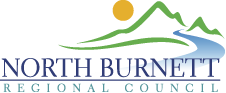 AGENDAInformation Agenda for Councillors24 February 2021 Please be advised that the Information Agenda for Councillors of the North Burnett Regional Council will be held at the Eidsvold Boardroom on Wednesday, 24 February 2021 commencing at Midday1	SDR IR Considerations (presented by Will Burgess-Dean)	Midday – 12.30pm2	Rates Policy and Process (presented by Susie Glasson)	12.30pm – 1.00pm3	Fees and Charges (presented by Owen Jensen)	1.00pm – 1.45pm4	SDR Next Steps (presented by RCC and Susie)	1.45pm – 2.45pm